2016年业绩报告概要2016年业绩报告对预期结果和成就以及预期和实现的成果做出比较，同时提供相应预期成果指标和业绩指标。本报告还对2016年的威胁和风险予以评估。这些均是针对每一项部门目标和相关输出成果的。以下网站提供报告全文：https://www.itu.int/en/ITU-D/TIES_Protected/PerfReport2016.pdf 。2016年电信发展局在其部门目标方面取得的主要成就概括如下：1	部门目标1：“加强电信/信息通信技术（ICT）发展方面问题的国际合作•	独联体国家区域性筹备会议（RMP-CIS）吸引了来自该地区9个成员国和其它地区2个成员国、共计104名代表的参加；•	非洲区域性筹备会议（RMP-AFR）吸引了来自本地区25个成员国和5个部门成员、联合国2个专门机构、11个观察员成员国以及其它区域部门成员、共计147名代表的参与；•	101名代表出席了TDAG16会议；•	共有来自65个成员国的近220名代表参加了ITU-D第1研究组的会议；来自52个成员国的近190名的代表参加了第2研究组的会议。1.1	世界电信发展大会（WTDC）1.2	区域性筹备会议（RPM）1.3	电信发展顾问组（TDAG）1.4	研究组2	部门目标2：“推进创造ICT发展的有利环境并促进电信/ICT网络及相关应用和服务的发展，包括缩小标准化工作差距”2016年全球监管机构专题研讨会（GSR16）吸引了来自64个国家的540多名代表参加。 ICT监管工具包：页面浏览次数达到401,411次。在线知识中心：页面浏览次数达到503,599次。年度GSR网站：页面浏览次数达到219,047次。《2014年电信改革趋势》（免费版本）：在线下载量为19,300。《电信监管手册》：在线下载量为134,174。国际电联监管和市场环境主题报告：下载量为335,250。ICT窗口：页面浏览次数为398,593次。通过在非洲举行的两次讲习班和一次在东帝汶举行的讲习班，为45名参与者提供了有关SMS4DC（发展中国家频谱管理系统）的培训。在下列领域为各区域的30多个国家提供了直接帮助：频谱规划、频谱管理总计划、模拟向数字地面电视广播的过渡以及其它技术问题。2.1	政策和监管框架2.2	电信/ICT网络，包括一致性和互操作性及缩小标准化工作差距2.3	创新和伙伴关系3	部门目标3：“树立使用电信/ICT服务和应用的信心并提高安全性，同时推出相关应用和服务” •	为非洲、美洲和阿拉伯区域组织了三次区域性演练，共有37个国家参加；•	通过项目实施（2016年4个项目）和技术帮助（帮助15个国家开展了有关国家计算机事件响应团队（CIRT）、国家战略和保护上网儿童（COP）方面的帮助），帮助相关国家建立了与网络安全有关的能力；•	组织了两次有关电子卫生和电子农业战略的区域性讲习班。帮助亚太地区的五个国家制定了电子农业战略，并帮助非洲的另外两个国家制定了电子卫生战略；•	在7个国家推出了移动卫生项目；•	与世界卫生组织（WHO）和联合国教科文组织（UNESCO）一道举办了两场高级别活动，20多名ICT和卫生部长以及500多名代表出席了这些活动；•	与粮农组织（FAO）一道组织了区域性电子农业活动，来自亚太区域的120名代表出席了活动；•	2016年发布了有关移动卫生和电子农业的三份ICT促发展手册/工具包。3.1	树立使用ICT的信心并提高安全性3.2	信息通信技术应用和服务4	目标目标4：“提高人员和机构能力，提供数据和统计数字，加强数字包容性并为有特殊需要国家提供集中帮助”•	2016年在所有区域共提供了45次培训课程；•	共培训人员1025人。成功举行了全球ICT能力建设专题研讨会，吸引了来自46个国家的440名代表参加。4.1	能力建设4.2	电信/信息通信技术统计数据4.3	具有特殊需求人群的数字包容性4.4	为最不发达国家（LDC）、小岛屿发展中国家（SIDS）和内陆发展中国家（LLDC）集中提供帮助5	部门目标5：“通过电信/ICT加强环境保护、气候变化适应和缓解及灾害管理工作” •	为五（5）个国家提供了灾害响应方面的应急通信帮助；•	为九（9）个国家提供了应急通信方面的能力建设帮助。第2届全球应急通信论坛（GET-2016）：拯救生命 – 顺利召开，吸引了来自70个国家的500多名代表参加。 5.1	ICT与气候变化适应和缓解5.2	应急通信______________电信发展顾问组（TDAG）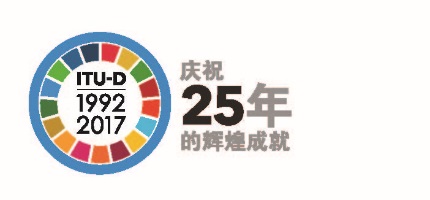 第22次会议，2017年5月9-12日，日内瓦文件 TDAG17-22/4-C2017年3月16日原文：英文电信发展局主任的报告电信发展局主任的报告2016年业绩报告2016年业绩报告摘要：2016年业绩报告介绍国际电联电信发展部门（ITU-D）运作规划确定的各项部门目标、预期成果和输出成果的落实情况。报告侧重于本部门在落实部门目标、预期成果和输出成果方面取得的成就以及相关的预期成果指标和业绩指标。下列网站提供报告全文：https://www.itu.int/en/ITU-D/TIES_Protected/PerfReport2016.pdf。需采取的行动：请电信发展顾问组（TDAG）将本报告记录在案并视情况提出指导意见。______________参考文件：国际电联《公约》第215EA款下一届世界电信发展大会（WTDC）将于2017年10月9至20日在阿根廷布宜诺斯艾利斯举行。目前已开始准备WTDC-17的主要文件，且电信发展顾问组（TDAG）也在加紧努力。TDAG在于2016年3月举行的会议上审议了其战略规划、运作规划和宣言信函组制定的三份主要文件的初步草案，即：•	ITU-D为国际电联2020-2023年战略规划提交的文稿；•	ITU-D《行动计划》；•	《WTDC-17宣言》；•	TDAG还审议了其下列两个信函组所做的工作：•	《ITU-D的议事规则》；•	精简WTDC决议。这三份文件已在网上提供，以征求意见。我们鼓励国际电联成员在2016年6月底前就这些草案提交书面文稿。在这些文稿基础上，必要时信函组主席将对这些初步草案做出修订。经修订的三份文件的初步草案以及其它两个信函组的成果将提交六个区域的区域性筹备会议，以进一步征求输入意见。WTDC-17的拟议主题是“信息通信技术（ICT）促进实现可持续发展目标”（或“ICT4SDGs”）。这一主题可向外部世界发出国际电联致力于与《2030年可持续发展议程》保持一致的信号。WTDC-17议程草案由国际电联理事会2016年会议批准（C16/56号文件），并获得了多数成员国的赞同。已开发并出台了WTDC-17网站，目的是方便向成员国和部门成员传播信息（包括通函、文件、报告、文稿），从而针对大会进行宣传和动员。WTDC-17筹备进程充分考虑到了基于结果的管理（RBM）原则，以确保按照第72号决议（2014年，釜山，修订版）要求，将战略、财务和运作规划联系一起。下一届世界电信发展大会（WTDC）将于2017年10月9至20日在阿根廷布宜诺斯艾利斯举行。目前已开始准备WTDC-17的主要文件，且电信发展顾问组（TDAG）也在加紧努力。TDAG在于2016年3月举行的会议上审议了其战略规划、运作规划和宣言信函组制定的三份主要文件的初步草案，即：•	ITU-D为国际电联2020-2023年战略规划提交的文稿；•	ITU-D《行动计划》；•	《WTDC-17宣言》；•	TDAG还审议了其下列两个信函组所做的工作：•	《ITU-D的议事规则》；•	精简WTDC决议。这三份文件已在网上提供，以征求意见。我们鼓励国际电联成员在2016年6月底前就这些草案提交书面文稿。在这些文稿基础上，必要时信函组主席将对这些初步草案做出修订。经修订的三份文件的初步草案以及其它两个信函组的成果将提交六个区域的区域性筹备会议，以进一步征求输入意见。WTDC-17的拟议主题是“信息通信技术（ICT）促进实现可持续发展目标”（或“ICT4SDGs”）。这一主题可向外部世界发出国际电联致力于与《2030年可持续发展议程》保持一致的信号。WTDC-17议程草案由国际电联理事会2016年会议批准（C16/56号文件），并获得了多数成员国的赞同。已开发并出台了WTDC-17网站，目的是方便向成员国和部门成员传播信息（包括通函、文件、报告、文稿），从而针对大会进行宣传和动员。WTDC-17筹备进程充分考虑到了基于结果的管理（RBM）原则，以确保按照第72号决议（2014年，釜山，修订版）要求，将战略、财务和运作规划联系一起。为可持续发展目标（SDG）的具体目标贡献力量：SDG：1、3、（具体目标3.d）、5、10、16（具体目标16.5、16.6、16.8）、17（具体目标17.9、17.16、17.17、17.18、17.19）信息社会世界峰会（WSIS）行动方面WSIS C1和C11行动方面决议：全权代表大会（PP）第5、13号决定PP第25、71、72、77、111、131、133、135、139、140、151、154、165、167、172号决议于2016年11月在吉尔吉斯共和国组织召开的独联体（CIS）国家区域性筹备会议（RPM）标志着RPM的开始，随后于2016年12月在卢旺达举行了非洲区域性筹备会议。这些会议充分利用了区域代表处的力量，在区域层面为筹备进程提供便利。2016年7月开发了各RPM的网站，以方便与成员国和部门成员交流信息（包括通函、文件、报告、文稿）并推广这些会议活动。于2016年11月在吉尔吉斯共和国组织召开的独联体（CIS）国家区域性筹备会议（RPM）标志着RPM的开始，随后于2016年12月在卢旺达举行了非洲区域性筹备会议。这些会议充分利用了区域代表处的力量，在区域层面为筹备进程提供便利。2016年7月开发了各RPM的网站，以方便与成员国和部门成员交流信息（包括通函、文件、报告、文稿）并推广这些会议活动。为可持续发展目标（SDG）的具体目标贡献力量：SDG：1、3、（具体目标3.d）、5、10、16 （具体目标16.5、16.6、16.8）、17（具体目标17.9、17.16、17.17、17.18、17.19）信息社会世界峰会（WSIS）行动方面WSIS C1和C11行动方面决议：全权代表大会（PP）第5、13号决定PP第25、71、111、135、140、165、167、172号决议电信发展顾问组（TDAG）第21次会议于2016年3月16至18日在日内瓦国际电联总部召开。TDAG在该次会议上启动了上述WTDC-17筹备活动并审议了：将于2017年最后一个季度召开的国际电联第七届世界电信发展大会（WTDC-17）的筹备问题。已经在进行着WTDC-17之前将召开的六个区域性筹备会议的规划，同时还将在2016年最后一个季度和2017年第一个季度举办区域性发展论坛。ITU-D 2015年战略规划和运作规划的实施，其中包括区域性举措。ITU-D 2017-2020年四年期滚动式运作规划，其中包括TDAG战略规划、运作规划和宣言信函组的进展报告。ITU-D在落实WSIS行动计划方面所做出的贡献，其中包括联合国大会的全面审查和可持续发展目标。工作方法，包括有关ITU-D议事规则（WTDC 第 1号决议）的TDAG信函组的进展报告。与其他部门的协作，包括共同关心问题跨部门协调组的进展报告。与ITU-D研究组相关的事宜。与成员、伙伴关系和创新相关的事宜。对ITU-D工作具有影响的无线电通信全会（2015年10月26-30日）和世界无线电通信大会（2015年11月2-27日）的成果。在TDAG会议前一天的2016年3月15日召开了以下三次会议：国际电联电信发展部门（ITU-D）议事规则（WTDC第1号决议）信函组战略规划、运作规划和宣言信函通信组共同关心问题跨部门协调组。电信发展顾问组（TDAG）第21次会议于2016年3月16至18日在日内瓦国际电联总部召开。TDAG在该次会议上启动了上述WTDC-17筹备活动并审议了：将于2017年最后一个季度召开的国际电联第七届世界电信发展大会（WTDC-17）的筹备问题。已经在进行着WTDC-17之前将召开的六个区域性筹备会议的规划，同时还将在2016年最后一个季度和2017年第一个季度举办区域性发展论坛。ITU-D 2015年战略规划和运作规划的实施，其中包括区域性举措。ITU-D 2017-2020年四年期滚动式运作规划，其中包括TDAG战略规划、运作规划和宣言信函组的进展报告。ITU-D在落实WSIS行动计划方面所做出的贡献，其中包括联合国大会的全面审查和可持续发展目标。工作方法，包括有关ITU-D议事规则（WTDC 第 1号决议）的TDAG信函组的进展报告。与其他部门的协作，包括共同关心问题跨部门协调组的进展报告。与ITU-D研究组相关的事宜。与成员、伙伴关系和创新相关的事宜。对ITU-D工作具有影响的无线电通信全会（2015年10月26-30日）和世界无线电通信大会（2015年11月2-27日）的成果。在TDAG会议前一天的2016年3月15日召开了以下三次会议：国际电联电信发展部门（ITU-D）议事规则（WTDC第1号决议）信函组战略规划、运作规划和宣言信函通信组共同关心问题跨部门协调组。为可持续发展目标（SDG）的具体目标贡献力量：SDG：1、3、（具体目标3.d）、5、10、16（具体目标16.5、16.6、16.8）、17（targets17.9、17.16、17.17、17.18、17.19）信息社会世界峰会（WSIS）行动方面WSIS C1和C11行动方面决议：全权代表大会（PP）第5、13号决定PP第25、71、111、135、140、151、154、165、166、167、172号决议ITU-D各研究组于2016年4月召开了其第二次报告人组集中会议。由于收到的、供审议的文稿针对性强且质量高，因此第1和第2研究组的共十八个报告人组很好地推进了工作，拟就了各自的实际成果案文。这些报告人组会议的主要目的是确保很好地推进最终实际成果案文草拟工作，以提交于2017年3月27日至4月7日举行的第1和第2研究组最后一次会议批准。2016年1月4日至9月的实施报告涵盖有关问卷调查表和调查结果的审议、关于征集文稿的呼吁以及关于所需更多输入意见的领域评估。为了推进有关两个研究主题的研究工作并为报告人组会议制定针对性强的输入资料，在举行有关频谱管理和数字地面电视广播讲习班的同时，于2016年2月在布达佩斯（匈牙利）举行了第8/1号课题（审查模拟向数字地面广播过渡和新业务实施的战略和方法）及第9号决议（发展中国家的频谱管理）专家会议。第8/1号课题和第9号决议报告人组在实际成果草案方面取得了极大进展，同时通过举办相关讲习班获得了更多文稿和内容。对将与数字协作经济中的消费者保护讲习班一道进行的第6/1号课题专家会议（中华人民共和国重庆）进行了筹备。上述会议于2016年11月9至11日召开。ITU-D的两个研究组在2016年9月19至30日举行了其2014-2017年研究期的第三次会议，它们都在预期实际成果方面取得了重大进展。第1研究组为第2/1、5/1和8/1号课题任命了新的副报告人，并为第9号决议任命了一名新的副主席；第2研究组为第8/2号课题任命了两位共同报告人。在2016年9月27日第2研究组会议期间，举行了应急通信和救灾讲习班。在ITU-D第1和第2研究组的2016年9月会议期间，首次提供了相关活动赞助机会，如展品、会外活动和社交活动。由于赞助商的慷慨解囊，也为会议补贴筹措到了更多资金。ITU-D的两个研究组在2016年9月19至30日举行了其2014-2017年研究期的第三次会议。在召开数字协作经济中的消费者保护讲习班的同时，在中华人民共和国重庆举行了第6/1号课题专家会议。第6/1号课题组审议了其实际成果草案，以便向2017年1月举行的报告人组会议提交接近于最后报告的报告。专家们通过举行相关讲习班，获得了更多文稿和内容。ITU-D各研究组于2016年4月召开了其第二次报告人组集中会议。由于收到的、供审议的文稿针对性强且质量高，因此第1和第2研究组的共十八个报告人组很好地推进了工作，拟就了各自的实际成果案文。这些报告人组会议的主要目的是确保很好地推进最终实际成果案文草拟工作，以提交于2017年3月27日至4月7日举行的第1和第2研究组最后一次会议批准。2016年1月4日至9月的实施报告涵盖有关问卷调查表和调查结果的审议、关于征集文稿的呼吁以及关于所需更多输入意见的领域评估。为了推进有关两个研究主题的研究工作并为报告人组会议制定针对性强的输入资料，在举行有关频谱管理和数字地面电视广播讲习班的同时，于2016年2月在布达佩斯（匈牙利）举行了第8/1号课题（审查模拟向数字地面广播过渡和新业务实施的战略和方法）及第9号决议（发展中国家的频谱管理）专家会议。第8/1号课题和第9号决议报告人组在实际成果草案方面取得了极大进展，同时通过举办相关讲习班获得了更多文稿和内容。对将与数字协作经济中的消费者保护讲习班一道进行的第6/1号课题专家会议（中华人民共和国重庆）进行了筹备。上述会议于2016年11月9至11日召开。ITU-D的两个研究组在2016年9月19至30日举行了其2014-2017年研究期的第三次会议，它们都在预期实际成果方面取得了重大进展。第1研究组为第2/1、5/1和8/1号课题任命了新的副报告人，并为第9号决议任命了一名新的副主席；第2研究组为第8/2号课题任命了两位共同报告人。在2016年9月27日第2研究组会议期间，举行了应急通信和救灾讲习班。在ITU-D第1和第2研究组的2016年9月会议期间，首次提供了相关活动赞助机会，如展品、会外活动和社交活动。由于赞助商的慷慨解囊，也为会议补贴筹措到了更多资金。ITU-D的两个研究组在2016年9月19至30日举行了其2014-2017年研究期的第三次会议。在召开数字协作经济中的消费者保护讲习班的同时，在中华人民共和国重庆举行了第6/1号课题专家会议。第6/1号课题组审议了其实际成果草案，以便向2017年1月举行的报告人组会议提交接近于最后报告的报告。专家们通过举行相关讲习班，获得了更多文稿和内容。为可持续发展目标（SDG）的具体目标贡献力量：SDG：1（具体目标1.b）、3（具体目标3.d）、5、10、16（具体目标16.5、16.6、16.10）、17（具体目标17.9、17.16、17.17、17.18）信息社会世界峰会（WSIS）行动方面WSIS C1和C11行动方面决议：全权代表大会（PP）第5、13号决定PP第25、71、133、135、140、154、165、166、167、172号决议ITU-D召集全球区域性论坛，为部门成员和其它国内及国际利益攸关方讨论全球性监管趋势提供平台，其中包括组织全球监管机构专题研讨会（GSR）、开展有关主题政策、法律和监管以及经济、财务问题和市场最新发展的战略对话。GSR每年举行一次，来自全球各地的监管机构代表共聚一堂，交流经验和观点，并最终通过《最佳做法导则》。ITU-D提供数据、研究和分析及相关工具（趋势报告、GSR讨论文件、出版物、门户网站、数据库），支持其成员确定、详细制定、实施并审议透明、连贯一致和具有前瞻性的战略、政策、法律和监管框架并逐步走向基于证据的决策。ITU-D还提供知识交流工具和平台，以促成开展具有包容性的对话和更好的合作，帮助各国实现一个更具包容性的信息社会，同时增强国家和区域层面的、有关有利环境重要性的认识ITU-D通过下列多种不同活动不断提高人们的认识并开展能力建设：培训、讲习班、研讨会、论坛和大会，重点集中于ICT发展、宽带基础设施、应用和服务、基础设施发展、频谱管理和相关问题、卫星协调、IPv6的实施、互联网接入、一致性和互操作性以及价格确定。ITU-D为诸多国家提供了下列方面的能力建设的直接帮助：频谱监测、将宽带接入纳入其中的USO统一方式、ICT法律的司法解释和应用、电子许可和二级立法、国家宽带计划制定等。ITU-D召集全球区域性论坛，为部门成员和其它国内及国际利益攸关方讨论全球性监管趋势提供平台，其中包括组织全球监管机构专题研讨会（GSR）、开展有关主题政策、法律和监管以及经济、财务问题和市场最新发展的战略对话。GSR每年举行一次，来自全球各地的监管机构代表共聚一堂，交流经验和观点，并最终通过《最佳做法导则》。ITU-D提供数据、研究和分析及相关工具（趋势报告、GSR讨论文件、出版物、门户网站、数据库），支持其成员确定、详细制定、实施并审议透明、连贯一致和具有前瞻性的战略、政策、法律和监管框架并逐步走向基于证据的决策。ITU-D还提供知识交流工具和平台，以促成开展具有包容性的对话和更好的合作，帮助各国实现一个更具包容性的信息社会，同时增强国家和区域层面的、有关有利环境重要性的认识ITU-D通过下列多种不同活动不断提高人们的认识并开展能力建设：培训、讲习班、研讨会、论坛和大会，重点集中于ICT发展、宽带基础设施、应用和服务、基础设施发展、频谱管理和相关问题、卫星协调、IPv6的实施、互联网接入、一致性和互操作性以及价格确定。ITU-D为诸多国家提供了下列方面的能力建设的直接帮助：频谱监测、将宽带接入纳入其中的USO统一方式、ICT法律的司法解释和应用、电子许可和二级立法、国家宽带计划制定等。为可持续发展目标（SDG）的具体目标贡献力量：SDG：1（具体目标1.1、1.2、1.3、1.4、1.5、1.a、1.b）、2（具体目标2.3、2.4、2.c）、3（具体目标3.8、3.d）、4 （具体目标4.3、4.4、4.5、4.7、4.c）、5（具体目标5.1、5.b）、7（具体目标7.a、7.b）、8（具体目标8.2、8.3、8.9、8.10）、9（具体目标9.1、9.3、9.5、9.a、9.c）、10（具体目标10.3、10.c）、11（具体目标11.1）、12（具体目标12.8、12.b）、13 （具体目标13.3）、16（具体目标16.6、16.7、16.8、16.10、16.b）、17（具体目标17.6、17.8、17.9、17.14、17.16、17.17）信息社会世界峰会（WSIS）行动方面WSIS《日内瓦行动计划》C6行动方面和《信息社会突尼斯议程》第112-119段决议：全权代表大会（PP）第5、13号决定PP第25、71、102、135、138、154、165号决议ITU-D继续实施和更新国际电联交互式在线地面传输地图。国际电联交互式传输地图（宽带骨干光纤网、微波链路、卫星地球站以及海底光缆地图）不断在所有区域得到更新并在线提供。目前正在制定将互联网交换点（IXP）纳入国际电联交互式传输地图之中的计划。在制定本报告之际，该地图介绍位于157个国家的340个运营商网络的信息。研究涉及到的8,636,402公里传输链路中的2,123,090公里已植入地图。关于发展中国家实施不断演进的电信/ICT基础设施的报告：技术、经济和政策方面问题 – 已得到制定，并与ITU-D两个研究组的所有与会代表分享。该报告介绍基本电信/ICT基础设施、其技术以及支持有效采用下一代网络（NGN）的经济和政策方面问题。报告引证了200多份国际电联出版物，如ITU-D研究组报告、国际电联导则以及国际电联所有部门的建议书。按照WTDC第47号决议要求，与电信标准化局（TSB）和无线电通信局（BR）协作，举办了区域性一致性和互操作性（C&I）论坛和培训，重点集中于一致性评估程序、移动终端选型测试，并为非洲、美洲、阿拉伯国家、亚太和独联体国家进行了C&I不同测试领域工作。通过在各区域开展的评估研究，各区域在ICT基础设施发展方面的一体化程度不断提高，这些区域包括阿拉伯马格利布联盟（UMA）、东非共同体（EAC）、区域性电信委员会（COMTELCA）和加勒比电信联盟（CTU），目的是鼓励各方面特别通过制定相互认可协议，确立统一的C&I项目。目前超过40个国家在使用发展中国家频谱管理系统（SMS4DC），并为很多国家提供了有关SMS4DC的培训。已制定了相关导则，以协助各国制定国家频谱划分表、开展国内频谱管理评估，并进行其国家频谱监测系统的招标和确立频谱收费制度。为国际电联成员开展了繁复多样的有关电信/ICT网络问题的能力建设工作。就频谱规划、频谱管理总计划、从模拟向数字地面电视广播过渡以及其它技术问题为相关国家提供了直接帮助。ITU-D继续实施和更新国际电联交互式在线地面传输地图。国际电联交互式传输地图（宽带骨干光纤网、微波链路、卫星地球站以及海底光缆地图）不断在所有区域得到更新并在线提供。目前正在制定将互联网交换点（IXP）纳入国际电联交互式传输地图之中的计划。在制定本报告之际，该地图介绍位于157个国家的340个运营商网络的信息。研究涉及到的8,636,402公里传输链路中的2,123,090公里已植入地图。关于发展中国家实施不断演进的电信/ICT基础设施的报告：技术、经济和政策方面问题 – 已得到制定，并与ITU-D两个研究组的所有与会代表分享。该报告介绍基本电信/ICT基础设施、其技术以及支持有效采用下一代网络（NGN）的经济和政策方面问题。报告引证了200多份国际电联出版物，如ITU-D研究组报告、国际电联导则以及国际电联所有部门的建议书。按照WTDC第47号决议要求，与电信标准化局（TSB）和无线电通信局（BR）协作，举办了区域性一致性和互操作性（C&I）论坛和培训，重点集中于一致性评估程序、移动终端选型测试，并为非洲、美洲、阿拉伯国家、亚太和独联体国家进行了C&I不同测试领域工作。通过在各区域开展的评估研究，各区域在ICT基础设施发展方面的一体化程度不断提高，这些区域包括阿拉伯马格利布联盟（UMA）、东非共同体（EAC）、区域性电信委员会（COMTELCA）和加勒比电信联盟（CTU），目的是鼓励各方面特别通过制定相互认可协议，确立统一的C&I项目。目前超过40个国家在使用发展中国家频谱管理系统（SMS4DC），并为很多国家提供了有关SMS4DC的培训。已制定了相关导则，以协助各国制定国家频谱划分表、开展国内频谱管理评估，并进行其国家频谱监测系统的招标和确立频谱收费制度。为国际电联成员开展了繁复多样的有关电信/ICT网络问题的能力建设工作。就频谱规划、频谱管理总计划、从模拟向数字地面电视广播过渡以及其它技术问题为相关国家提供了直接帮助。为可持续发展目标（SDG）的具体目标贡献力量：SDGs：1（具体目标1.a、1.4）、4（具体目标4.4、4.6、4.a、4.c）、6（具体目标6.5、6.a、6.b）、7（具体目标7.1、7.b）、8（具体目标8.2、8.5）、9（具体目标9.1、9.4、9.5、9.a、9.b、9.c）、11（具体目标11.1、11.5、11.a、11.b）、17（具体目标17.3、17.5）信息社会世界峰会（WSIS）行动方面WSIS《日内瓦行动计划》所含C2、C3、C7和C9行动方面以及《信息社会突尼斯议程》关于“应对信息通信技术促发展挑战的融资机制”一节 决议：全权代表大会（PP）第5、13号决定PP第25、71、101、123、176、177、178、203号决议为帮助弥合日益加大的创新鸿沟，通过下述若干创新对话加强了国家、区域和全球层面的、面向ICT创新的知识和能力建设：在国际电联2016年世界电信展期间召开了年度创新主题会议 – 在论坛会议上就创新生态系统面临的多种不同挑战展开有关创新对话。2016年WSIS期间举行年度创新主题会议，就重点关注ICT创新生态系统问题组织了创新对话。这些对话为专家和非专家提供了知识和联络平台，共同探讨现有挑战和机遇，从而加强成员的创新能力，并满足ITU-D有关创新框架的需求。通过在繁复多样的区域和全球活动上进行广泛磋商和对话，已制定了创新框架，明确了监督、诊断、开发和影响到以ICT为重点的创新生态系统必不可少的主要支柱。ITU-D的创新框架可成为一种自我评估工具包的核心模型，成员可将该模型作为制定计划、提出政策建议、举措和项目，从而加强其本地、国家、区域以及全球层面以ICT为中心创新生态系统的基础。通过与国际电联、联合国贸发大会（UNCTAD）和联合国工业发展组织（UNIDO）合作，制定了可由各国用来审查其以ICT为中心的创新生态系统的框架和方法。在于日内瓦举行的2016年WSIS（三场会共计有75名代表出席）上，该框架成为了与成员进行磋商并由成员对之修订的议题。在于2016年6月23日在墨西哥坎昆召开的经济合作和发展组织（OECD）数字经济部长级会议的国际电联 – 经合发组织创新对话（由全球20多名高级创新专家引导并与之互动）上，该框架也得到验证和修订。 通过由韩国开发和供资的一项全球创新项目，为阿尔巴尼亚进行了以ICT为中心的创新国别审查，代表该国40个组织的50多名利益攸关方代表参加了该活动。2016年，利用相同利益攸关多方协商方法为卢旺达和泰国进行了国别审查。通过这些审查确立了由基层推动的政策和项目建议以及试点，同时与UNCTAD和UNIDO合作确立了方法。已制定了有助于利用由ICT创新推动的进程和方法的创新工具，以帮助衡量结果，例如：创新平台（innovation.itu.int portal），其目的是促进以ICT为中心的创新生态系统利益攸关方之间的知识共享和沟通。共同创造工具（cocreate.itu.int），其目的是为成员进行共同创新提供便利。已将该工具用于电信发展局内的若干新思维管理方面，包括近期的为WTDC共同创建主题以及通过检查智慧社会的试点进程向ITU-D研究组征集文稿。在提供创新对话、评估和制定数字创新框架过程中，确立了设计构思方法（创造性进程）。根据WTDC-14规定的有关国际电联内部创新职责，特别是ITU-D的内部创新职责，已开展了一系列活动，以便更好地为其成员和伙伴提供服务，包括从2015年12月至2016年2月介绍后推出旨在加强ITU-D研究组的共同创造工具，共有27个研究组成员参加了该共同创造工具活动。2016年GSR召开前的2016年5月11日，在埃及沙姆沙伊赫举行了第6届首席监管官（CRO）会议，20多位与会代表重申，有必要向感兴趣的监管机构介绍已获认可的相关提议并就此开展试点活动。此外，在GSR-16的最后一天，与监管机构主题会议并行举行了业界领导人辩论会（2016年5月14日）。来自私营部门的30多位与会代表汇聚一堂，就开放创新和新业务模式对协作监管的影响以及关键性监管绩效指标的重要性展开了辩论。 第7届CRO会议作为国际电联电信展会前活动于2016年11月13日在泰国曼谷举行，重点集中于具体案例研究和未来所需的项目建议上。已经并正在促进与学术界结成伙伴关系，以推动电信/ICT的发展，特别是引入新技术并促进ICT创新，其中包括为实现学术成员的更多参与而进行的研究和创建的平台。为帮助弥合日益加大的创新鸿沟，通过下述若干创新对话加强了国家、区域和全球层面的、面向ICT创新的知识和能力建设：在国际电联2016年世界电信展期间召开了年度创新主题会议 – 在论坛会议上就创新生态系统面临的多种不同挑战展开有关创新对话。2016年WSIS期间举行年度创新主题会议，就重点关注ICT创新生态系统问题组织了创新对话。这些对话为专家和非专家提供了知识和联络平台，共同探讨现有挑战和机遇，从而加强成员的创新能力，并满足ITU-D有关创新框架的需求。通过在繁复多样的区域和全球活动上进行广泛磋商和对话，已制定了创新框架，明确了监督、诊断、开发和影响到以ICT为重点的创新生态系统必不可少的主要支柱。ITU-D的创新框架可成为一种自我评估工具包的核心模型，成员可将该模型作为制定计划、提出政策建议、举措和项目，从而加强其本地、国家、区域以及全球层面以ICT为中心创新生态系统的基础。通过与国际电联、联合国贸发大会（UNCTAD）和联合国工业发展组织（UNIDO）合作，制定了可由各国用来审查其以ICT为中心的创新生态系统的框架和方法。在于日内瓦举行的2016年WSIS（三场会共计有75名代表出席）上，该框架成为了与成员进行磋商并由成员对之修订的议题。在于2016年6月23日在墨西哥坎昆召开的经济合作和发展组织（OECD）数字经济部长级会议的国际电联 – 经合发组织创新对话（由全球20多名高级创新专家引导并与之互动）上，该框架也得到验证和修订。 通过由韩国开发和供资的一项全球创新项目，为阿尔巴尼亚进行了以ICT为中心的创新国别审查，代表该国40个组织的50多名利益攸关方代表参加了该活动。2016年，利用相同利益攸关多方协商方法为卢旺达和泰国进行了国别审查。通过这些审查确立了由基层推动的政策和项目建议以及试点，同时与UNCTAD和UNIDO合作确立了方法。已制定了有助于利用由ICT创新推动的进程和方法的创新工具，以帮助衡量结果，例如：创新平台（innovation.itu.int portal），其目的是促进以ICT为中心的创新生态系统利益攸关方之间的知识共享和沟通。共同创造工具（cocreate.itu.int），其目的是为成员进行共同创新提供便利。已将该工具用于电信发展局内的若干新思维管理方面，包括近期的为WTDC共同创建主题以及通过检查智慧社会的试点进程向ITU-D研究组征集文稿。在提供创新对话、评估和制定数字创新框架过程中，确立了设计构思方法（创造性进程）。根据WTDC-14规定的有关国际电联内部创新职责，特别是ITU-D的内部创新职责，已开展了一系列活动，以便更好地为其成员和伙伴提供服务，包括从2015年12月至2016年2月介绍后推出旨在加强ITU-D研究组的共同创造工具，共有27个研究组成员参加了该共同创造工具活动。2016年GSR召开前的2016年5月11日，在埃及沙姆沙伊赫举行了第6届首席监管官（CRO）会议，20多位与会代表重申，有必要向感兴趣的监管机构介绍已获认可的相关提议并就此开展试点活动。此外，在GSR-16的最后一天，与监管机构主题会议并行举行了业界领导人辩论会（2016年5月14日）。来自私营部门的30多位与会代表汇聚一堂，就开放创新和新业务模式对协作监管的影响以及关键性监管绩效指标的重要性展开了辩论。 第7届CRO会议作为国际电联电信展会前活动于2016年11月13日在泰国曼谷举行，重点集中于具体案例研究和未来所需的项目建议上。已经并正在促进与学术界结成伙伴关系，以推动电信/ICT的发展，特别是引入新技术并促进ICT创新，其中包括为实现学术成员的更多参与而进行的研究和创建的平台。为可持续发展目标（SDG）的具体目标贡献力量：SDG：1（具体目标1.a; 1.b）、2（具体目标2.a、2.c）、3、4（具体目标4.a、4.b、4.3、4.7）、5（具体目标5.b、5.6）、8（具体目标8.2、8.3、8.6、8.10、8.b）、9（具体目标9.5、9.b、9.c）、10、11（具体目标11.1、11.4）、12、13（具体目标13.3）、16、17（具体目标17.1、17.3、17.9、17.14、17.16、17.17）信息社会世界峰会（WSIS）行动方面WSIS《日内瓦行动计划》的3、4、5、6、和7行动方面以及《信息社会突尼斯议程》有关“应对ICT促发展挑战的筹资机制”一节决议：全权代表大会（PP）第5、13号决定PP第25、71、72、172号决议通过有关全球网络安全指标（GCI）工作，帮助相关国家确定了需改进的领域、推动其采取提高网络安全性的行动，并在世界范围内提高网络安全水平，同时帮助明确和促进采用最佳做法，从而推动营造一种全球网络安全文化。国际电联通过其网络安全活动，加强了成员国将网络安全政策和战略纳入国家计划并对之予以实施的能力，同时也改善了机构的能力。目前我们正在缩小网络安全鸿沟，如果不是在消除该鸿沟的话。已设计出与创建有利环境有关的政府优先计划（GPP），从而有利于有效改善上网儿童的安全。在开发事件响应者的技术技能框架范围内，为来自20个政府机构的技术人员改善了网络事件响应方面的能力和技能。电信发展局组织了下列若干活动和培训：国际电联独联体国家“信息通信网络安全综合问题”讲习班区域性网络安全峰会和专题研讨会非洲国家CIRT服务和建立进程讲习班非洲区域第三届区域性网络安全演练，以加强抵制网络事件的协调阿拉伯区域第四届区域性ALERT（应急响应团队应用教学）演练世界中心网络安全周以及美洲区域第四届应急响应团队应用教学网络安全演练加勒比国家中学网络安全意识计划，其目的是帮助教育部促进ICT的安全使用、防止进行网络欺凌并提高加勒比国家中学的总体网络安全意识。电信发展局提供了下列技术帮助：为非洲和阿拉伯国家制定各自的保护上网儿童战略框架提供了技术帮助为非洲和阿拉伯国家实施其各自保护上网儿童行动计划提供了技术帮助为某些非洲和阿拉伯国家提供了确立国家网络安全战略的帮助。通过有关全球网络安全指标（GCI）工作，帮助相关国家确定了需改进的领域、推动其采取提高网络安全性的行动，并在世界范围内提高网络安全水平，同时帮助明确和促进采用最佳做法，从而推动营造一种全球网络安全文化。国际电联通过其网络安全活动，加强了成员国将网络安全政策和战略纳入国家计划并对之予以实施的能力，同时也改善了机构的能力。目前我们正在缩小网络安全鸿沟，如果不是在消除该鸿沟的话。已设计出与创建有利环境有关的政府优先计划（GPP），从而有利于有效改善上网儿童的安全。在开发事件响应者的技术技能框架范围内，为来自20个政府机构的技术人员改善了网络事件响应方面的能力和技能。电信发展局组织了下列若干活动和培训：国际电联独联体国家“信息通信网络安全综合问题”讲习班区域性网络安全峰会和专题研讨会非洲国家CIRT服务和建立进程讲习班非洲区域第三届区域性网络安全演练，以加强抵制网络事件的协调阿拉伯区域第四届区域性ALERT（应急响应团队应用教学）演练世界中心网络安全周以及美洲区域第四届应急响应团队应用教学网络安全演练加勒比国家中学网络安全意识计划，其目的是帮助教育部促进ICT的安全使用、防止进行网络欺凌并提高加勒比国家中学的总体网络安全意识。电信发展局提供了下列技术帮助：为非洲和阿拉伯国家制定各自的保护上网儿童战略框架提供了技术帮助为非洲和阿拉伯国家实施其各自保护上网儿童行动计划提供了技术帮助为某些非洲和阿拉伯国家提供了确立国家网络安全战略的帮助。为可持续发展目标（SDG）的具体目标贡献力量：SDG：1、3（具体目标3.5）、4（具体目标4.a）、5（具体目标5.2、5.3、5.b）、7、8、9、10（具体目标10.2）、11、16、17信息社会世界峰会（WSIS）行动方面WSIS C5行动方面决议：全权代表大会（PP）第5、13号决定PP第25、71、72、130、172、179、181号决议通过下列工作促进了国际电联成员国制定国家电子战略，以营造有利的、实现ICT应用普及能力的环境：电子卫生：于2016年5月23-24日在日内瓦举行了国际电联 – 世界卫生组织（WHO）联合高级别“数字卫生政策对话”。250多名与会代表（包括5位ICT部长和5位卫生部长）交流了经验并明确了相关战略，同时还探讨了政策以及卫生与ICT部门的跨部门协作可如何推进创新，以提高卫生服务的质量、平等性和方便获取性。为一些非洲国家制定和验证其国家电子卫生战略提供了技术帮助。确立了“数字卫生平台工具包和实施导则”，目的是引导决策机构和卫生规划人员设计并实施国家“数字卫生平台”。电子农业：已发布国际电联 – 粮农组织联合电子农业战略指南，目的是为各国提供制定其国家电子农业战略的框架。电子农业战略将有助于实现财务和人力资源的合理化，并方便农业部门以更加全面和有效的方式充分利用ICT带来的机遇。于8月29日至31日在曼谷举行的国际电联 – 粮农组织联合电子农业解决方案论坛旨在方便参与方交流电子农业解决方案，以便为农业利益攸关方带来福祉，同时还成立了电子农业解决方案提供商专家组。此外，在论坛之后于9月1-2日举行的培训上，为来自29个国家的120多名代表开发了有关制定电子农业战略的能力。电子教学：于2016年3月11日举行了联合国教科文组织 – 国际电联联合“移动教学政策论坛”，为250名代表开发了能力，包括4位ICT部长和两位副部长、两位教育部长和三位副部长。他们就新的和价格更易承受的电子装置如何能帮助应对急迫教育挑战，并满足学生、教师和管理者的需求展开讨论。国际电联 – 联合国教科文组织联合移动教学政策说明以三种语文发布（英文、法文和西班牙文），这一说明就未来前进道路提出了政策建议。下列网站提供该政策说明：http://www.itu.int/en/ITU-D/Initiatives/m-Powering/Pages/ITU_UNESCO_MLW_PolicyForum.aspx。通过公共 – 私营部门共同部署创新ICT应用，提高了相关国家充分利用ICT/移动应用更好地提供增值服务的能力。这些应用为应对可持续发展方面的多种不同挑战提供有效解决方案：与塞内加尔、印度和埃及的卫生部和ICT部协作，在该三国出台了三种不同移动糖尿病方案，目的是帮助糖尿病患者安全管理自身疾病，并减少紧急住院次数。目前印度有10万用户加入了该计划，塞内加尔和埃及加入的人数分别为52,000和50,000，所有这些用户都定期收到有关糖尿病预防和控制的信息。在印度、突尼斯和菲律宾推出了三项移动戒烟计划，目的是利用移动应用帮助吸烟者戒烟。印度有200万用户加入了该计划，试点工作已在突尼斯和菲律宾展开。与WHO协作，制定了有关利用移动应用进行戒烟、糖尿病以及宫颈癌的预防和控制。就移动应用开发为7名阿富汗代表进行了人员和组织能力建设，同时于2016年2月16-26日在巴基斯坦伊斯兰堡开展了有关移动应用开发的能力建设，以解决现有差距以及技能娴熟专业人员短缺问题。开展了有关ICT促发展最佳做法方面的宣传活动，提高了国际电联成员的相关认识。开展了下列具体区域性活动和培训：最受欢迎移动应用讲习班：独联体国家的实施和开发移动应用开发和移动调节解决方案讲习班培训师培训国际电联-TRAI消费者保护区域性研讨会数字变革论坛国际电联移动身份专家组会议。通过下列工作促进了国际电联成员国制定国家电子战略，以营造有利的、实现ICT应用普及能力的环境：电子卫生：于2016年5月23-24日在日内瓦举行了国际电联 – 世界卫生组织（WHO）联合高级别“数字卫生政策对话”。250多名与会代表（包括5位ICT部长和5位卫生部长）交流了经验并明确了相关战略，同时还探讨了政策以及卫生与ICT部门的跨部门协作可如何推进创新，以提高卫生服务的质量、平等性和方便获取性。为一些非洲国家制定和验证其国家电子卫生战略提供了技术帮助。确立了“数字卫生平台工具包和实施导则”，目的是引导决策机构和卫生规划人员设计并实施国家“数字卫生平台”。电子农业：已发布国际电联 – 粮农组织联合电子农业战略指南，目的是为各国提供制定其国家电子农业战略的框架。电子农业战略将有助于实现财务和人力资源的合理化，并方便农业部门以更加全面和有效的方式充分利用ICT带来的机遇。于8月29日至31日在曼谷举行的国际电联 – 粮农组织联合电子农业解决方案论坛旨在方便参与方交流电子农业解决方案，以便为农业利益攸关方带来福祉，同时还成立了电子农业解决方案提供商专家组。此外，在论坛之后于9月1-2日举行的培训上，为来自29个国家的120多名代表开发了有关制定电子农业战略的能力。电子教学：于2016年3月11日举行了联合国教科文组织 – 国际电联联合“移动教学政策论坛”，为250名代表开发了能力，包括4位ICT部长和两位副部长、两位教育部长和三位副部长。他们就新的和价格更易承受的电子装置如何能帮助应对急迫教育挑战，并满足学生、教师和管理者的需求展开讨论。国际电联 – 联合国教科文组织联合移动教学政策说明以三种语文发布（英文、法文和西班牙文），这一说明就未来前进道路提出了政策建议。下列网站提供该政策说明：http://www.itu.int/en/ITU-D/Initiatives/m-Powering/Pages/ITU_UNESCO_MLW_PolicyForum.aspx。通过公共 – 私营部门共同部署创新ICT应用，提高了相关国家充分利用ICT/移动应用更好地提供增值服务的能力。这些应用为应对可持续发展方面的多种不同挑战提供有效解决方案：与塞内加尔、印度和埃及的卫生部和ICT部协作，在该三国出台了三种不同移动糖尿病方案，目的是帮助糖尿病患者安全管理自身疾病，并减少紧急住院次数。目前印度有10万用户加入了该计划，塞内加尔和埃及加入的人数分别为52,000和50,000，所有这些用户都定期收到有关糖尿病预防和控制的信息。在印度、突尼斯和菲律宾推出了三项移动戒烟计划，目的是利用移动应用帮助吸烟者戒烟。印度有200万用户加入了该计划，试点工作已在突尼斯和菲律宾展开。与WHO协作，制定了有关利用移动应用进行戒烟、糖尿病以及宫颈癌的预防和控制。就移动应用开发为7名阿富汗代表进行了人员和组织能力建设，同时于2016年2月16-26日在巴基斯坦伊斯兰堡开展了有关移动应用开发的能力建设，以解决现有差距以及技能娴熟专业人员短缺问题。开展了有关ICT促发展最佳做法方面的宣传活动，提高了国际电联成员的相关认识。开展了下列具体区域性活动和培训：最受欢迎移动应用讲习班：独联体国家的实施和开发移动应用开发和移动调节解决方案讲习班培训师培训国际电联-TRAI消费者保护区域性研讨会数字变革论坛国际电联移动身份专家组会议。为可持续发展目标（SDG）的具体目标贡献力量：SDG：2、3、4（具体目标4.1、4.2、4.3、4.4、4.5、4.6、4.7）、6、7、8（具体目标8.1、8.3、8.8）、9（具体目标9.1、9.b）、11信息社会世界峰会（WSIS）行动方面WSIS《日内瓦行动计划》C7行动方面决议：全权代表大会（PP）第5、13号决定PP第25、71、72、139、140、183、202号决议已选定三分之二高级培训中心，且每一中心都已与国际电联签订了合作协议。成立了每一区域有选定机构代表参加的指导委员会，以管理高级培训中心（CoE）战略的落实工作。高级培训中心提供了下列增强成员国能力的培训计划：政策和监管、宽带接入、网络安全、一致性和互操作性、频谱管理、数字广播、ICT应用和服务、应急通信、互联网管理、电子废弃物和气候变化缓解与适应。国际电联通过制定由高级培训中心以及学术界其他合作伙伴提供的标准化培训资料继续加强成员国的能力。2016年，制定了有关服务质量方面的培训资料，目前正在制定有关ICT与气候变化的培训资料。现计划于2016-2017年实施一项有关国际互联网管理的培训项目。通过本4.1输出成果开展的活动帮助加强了国际电联与相关伙伴能力建设方面的合作。2016年4月，为提供另一个SMTP，与非洲高级电信研究院（AFRALTI）签订了合作协议。 2016年5月，国际电联改进了服务质量并对国际电联学院平台进行了升级，改善了用户体验。通过该升级，为平台增加了新的功能特性，其中包括使用借记和信用卡和在线安全支付培训课程，为电汇转账生成了更好的发票付款功能和在培训课程结束时自动生成证书。国际电联于2016年9月6-8日在肯尼亚举行了全球ICT能力建设专题研讨会（CBS），增强了主要利益攸关方之间的对话。该专题研讨会之前举行了两场活动 –“互联网管理的能力建设”和“监管机构即是能力建设的推动者和消费者”，吸引了400多名代表的参与。该专题研讨会重点讨论了数字时代的新技能要求，吸引了高级别官员、私营部门企业首席执行官和诸如大学及高级培训中心等服务提供商的参与。该专题研讨会的成果将为国家和包括国际电联在内的国际社会提供有关ICT能力建设的战略指导，并将有助于加强全球ICT能力建设界的协作。这将为实现可持续发展目标（SDG）做出贡献。对于大学和其它培训服务提供商而言，该专题研讨会提供的论坛有助于人们了解ICT领域培训和能力建设的市场需求，从而帮助相关方面确定未来培训方向并提供相关计划。组织开展了下列具体区域性活动和培训：为吉尔吉斯斯坦开展了连通学校培训师培训为独联体国家举行了专门针对国际信息通信年轻女性日的讲习班国际电联第三届无障碍美洲区域性讲习班：人人共享的信息通信在线原住民培训课程撒哈拉沙漠以南非洲国家年度保护上网儿童区域性能力建设讲习班国际电联/国际通信卫星组织（ITSO）阿拉伯区域VSAT和卫星系统培训：经卫星的宽带服务有关物联网新疆界的ICTP讲习班政府官员电信政策与监管培训国际电联经认证IPv6网络工程培训项目 – 1级（CNE6 1级），最不发达阿拉伯国家已选定三分之二高级培训中心，且每一中心都已与国际电联签订了合作协议。成立了每一区域有选定机构代表参加的指导委员会，以管理高级培训中心（CoE）战略的落实工作。高级培训中心提供了下列增强成员国能力的培训计划：政策和监管、宽带接入、网络安全、一致性和互操作性、频谱管理、数字广播、ICT应用和服务、应急通信、互联网管理、电子废弃物和气候变化缓解与适应。国际电联通过制定由高级培训中心以及学术界其他合作伙伴提供的标准化培训资料继续加强成员国的能力。2016年，制定了有关服务质量方面的培训资料，目前正在制定有关ICT与气候变化的培训资料。现计划于2016-2017年实施一项有关国际互联网管理的培训项目。通过本4.1输出成果开展的活动帮助加强了国际电联与相关伙伴能力建设方面的合作。2016年4月，为提供另一个SMTP，与非洲高级电信研究院（AFRALTI）签订了合作协议。 2016年5月，国际电联改进了服务质量并对国际电联学院平台进行了升级，改善了用户体验。通过该升级，为平台增加了新的功能特性，其中包括使用借记和信用卡和在线安全支付培训课程，为电汇转账生成了更好的发票付款功能和在培训课程结束时自动生成证书。国际电联于2016年9月6-8日在肯尼亚举行了全球ICT能力建设专题研讨会（CBS），增强了主要利益攸关方之间的对话。该专题研讨会之前举行了两场活动 –“互联网管理的能力建设”和“监管机构即是能力建设的推动者和消费者”，吸引了400多名代表的参与。该专题研讨会重点讨论了数字时代的新技能要求，吸引了高级别官员、私营部门企业首席执行官和诸如大学及高级培训中心等服务提供商的参与。该专题研讨会的成果将为国家和包括国际电联在内的国际社会提供有关ICT能力建设的战略指导，并将有助于加强全球ICT能力建设界的协作。这将为实现可持续发展目标（SDG）做出贡献。对于大学和其它培训服务提供商而言，该专题研讨会提供的论坛有助于人们了解ICT领域培训和能力建设的市场需求，从而帮助相关方面确定未来培训方向并提供相关计划。组织开展了下列具体区域性活动和培训：为吉尔吉斯斯坦开展了连通学校培训师培训为独联体国家举行了专门针对国际信息通信年轻女性日的讲习班国际电联第三届无障碍美洲区域性讲习班：人人共享的信息通信在线原住民培训课程撒哈拉沙漠以南非洲国家年度保护上网儿童区域性能力建设讲习班国际电联/国际通信卫星组织（ITSO）阿拉伯区域VSAT和卫星系统培训：经卫星的宽带服务有关物联网新疆界的ICTP讲习班政府官员电信政策与监管培训国际电联经认证IPv6网络工程培训项目 – 1级（CNE6 1级），最不发达阿拉伯国家为可持续发展目标（SDG）的具体目标贡献力量：SDG：1（具体目标1.b）、2（具体目标2.3）、3（具体目标3.7. 3.b. 3.d）、4（具体目标4.4、4.7）、5（具体目标5.5、5.b）、6（具体目标6.a）、8（具体目标8.2）、9（具体目标9.1、9.b、9.c）、12（具体目标12.7、12.8、12.a、12.b）、13（targets 13.2、13.3、13.b）、14（具体目标14.a）、16（具体目标16.a）、17（具体目标17.9、17.18）、18信息社会世界峰会（WSIS）行动方面WSIS《日内瓦行动计划》C4行动方面以及《信息社会突尼斯议程》第8、22、23a、26g、49、51、65、72h、86、87、90c、d、f、95、114b段决议：全权代表大会（PP）第5、13号决定PP第25、71、72、137、139、140、172、176、188、189、197、199、202号决议电信发展局掌握世界上最全面的ICT数据和统计数字，其所涉不同专题领域包括ICT基础设施、接入和使用、政策和监管以及成本和资费政策问题。国际电联在此输出成果下的工作改善了具有国际可比性的ICT统计数据库的提供以及相关数据的及时传播。发布了若干统计数据，以加强政策制定机构和其它利益攸关方在高质量和各国间具有比较性的统计数据基础上共享有关当前电信/ICT趋势和发展情况的信息和知识：2016年的世界：信息通信技术事实与数字；世界电信/信息通信技术指标数据库（2016年）；2016年统计数据与年鉴。国际电联的旗舰出版物 – 《衡量信息社会报告》 – 加强了政策制定机构、投资商和企业对ICT当前市场趋势的了解，从而使他们能够做出基于证据的决策，同时对世界范围内的电信/ICT发展提供准确分析。2016年版的该报告于2016年11月发布（2016年世界电信/ICT指标专题研讨会（WTIS）期间）。通过组织年度世界电信/ICT指标研讨会（WTIS）（全球讨论ICT统计数据的主要论坛），国际电联加强了ICT数据制定方与用户之间的对话，并提高了各国有关制定电信/ICT统计数据的认识。2016年WTIS于2016年11月21-23日在博茨瓦纳举行。国际电联在此输出成果下开展的活动帮助加强了合作，并通过电信/ICT指标专家组（EGTI）和ICT家庭指标专家组（EGH），改进了有关ICT统计数据的方法和国际标准。
上述两个专家组于2016年10月在日内瓦举行了会议，来自50多个国家以及区域性和
国际组织、私营部门、学术界和民间团体的约120名代表出席了上述专家组会议。会议就若干有关ICT统计数据的未来工作的决定取得了共识，且这些决定向第12和13届世界电信/ICT指标研讨会进行了介绍并获得通过。该输出成果下的活动还帮助对国际发展目标予以监督 – 为年度千年发展目标（MDG）指标报告和有关ICT发展的MDG差距报告以及衡量ICT促发展伙伴关系的建议和可持续发展目标（SDG）指标框架的ICT指标提供收入资料。通过这些活动，由联合国统计委员会于2016年3月通过的最新版SDG指标框架包括7项ICT指标，涉及总体目标4、5、9和17下的6项具体目标。通过举行若干能力建设活动，增强了ICT统计数据制定方在进行数据收集、制定和分析各国间可比较的ICT指标方面的能力和技能：于2016年3月15-18日在缅甸Nay Pyi Taw举行了国家ICT指标牵头人的多国培训研讨会，来自印度尼西亚、老挝人民民主共和国、缅甸、东帝汶和越南的35位代表参加了该培训讲习班。为阿尔巴尼亚、安哥拉、科摩罗、加蓬、缅甸和巴基斯坦提供了制定国家ICT指标和统计框架方面的帮助/培训。电信发展局掌握世界上最全面的ICT数据和统计数字，其所涉不同专题领域包括ICT基础设施、接入和使用、政策和监管以及成本和资费政策问题。国际电联在此输出成果下的工作改善了具有国际可比性的ICT统计数据库的提供以及相关数据的及时传播。发布了若干统计数据，以加强政策制定机构和其它利益攸关方在高质量和各国间具有比较性的统计数据基础上共享有关当前电信/ICT趋势和发展情况的信息和知识：2016年的世界：信息通信技术事实与数字；世界电信/信息通信技术指标数据库（2016年）；2016年统计数据与年鉴。国际电联的旗舰出版物 – 《衡量信息社会报告》 – 加强了政策制定机构、投资商和企业对ICT当前市场趋势的了解，从而使他们能够做出基于证据的决策，同时对世界范围内的电信/ICT发展提供准确分析。2016年版的该报告于2016年11月发布（2016年世界电信/ICT指标专题研讨会（WTIS）期间）。通过组织年度世界电信/ICT指标研讨会（WTIS）（全球讨论ICT统计数据的主要论坛），国际电联加强了ICT数据制定方与用户之间的对话，并提高了各国有关制定电信/ICT统计数据的认识。2016年WTIS于2016年11月21-23日在博茨瓦纳举行。国际电联在此输出成果下开展的活动帮助加强了合作，并通过电信/ICT指标专家组（EGTI）和ICT家庭指标专家组（EGH），改进了有关ICT统计数据的方法和国际标准。
上述两个专家组于2016年10月在日内瓦举行了会议，来自50多个国家以及区域性和
国际组织、私营部门、学术界和民间团体的约120名代表出席了上述专家组会议。会议就若干有关ICT统计数据的未来工作的决定取得了共识，且这些决定向第12和13届世界电信/ICT指标研讨会进行了介绍并获得通过。该输出成果下的活动还帮助对国际发展目标予以监督 – 为年度千年发展目标（MDG）指标报告和有关ICT发展的MDG差距报告以及衡量ICT促发展伙伴关系的建议和可持续发展目标（SDG）指标框架的ICT指标提供收入资料。通过这些活动，由联合国统计委员会于2016年3月通过的最新版SDG指标框架包括7项ICT指标，涉及总体目标4、5、9和17下的6项具体目标。通过举行若干能力建设活动，增强了ICT统计数据制定方在进行数据收集、制定和分析各国间可比较的ICT指标方面的能力和技能：于2016年3月15-18日在缅甸Nay Pyi Taw举行了国家ICT指标牵头人的多国培训研讨会，来自印度尼西亚、老挝人民民主共和国、缅甸、东帝汶和越南的35位代表参加了该培训讲习班。为阿尔巴尼亚、安哥拉、科摩罗、加蓬、缅甸和巴基斯坦提供了制定国家ICT指标和统计框架方面的帮助/培训。为可持续发展目标（SDG）的具体目标贡献力量：电信/ICT统计数据与监督各项SDG的落实密切相关，因此，在《2030年可持续发展议程》的第48、57、74-76、83中得到提及信息社会世界峰会（WSIS）行动方面电信/ICT统计数据与监督《日内瓦行动计划》中的各项WSIS行动方面的落实密切相关，因此在《信息社会突尼斯议程》的第112-119段以及联合国大会WSIS成果落实全面审查高级别会议成果文件的70段中提到决议：通过下列活动增强了成员国制定和实施数字包容性政策、战略和导则以确保残疾人无障碍获取电信/ICT的能力：在2016年举行的报告人组会议上为161名代表提供了有关示范性ICT无障碍获取政策报告的培训。由于认识到在公共采购中确保向残疾人广泛提供无障碍的ICT非常重要，因此，电信发展局制定了一套广泛的在线培训资料 – 无障碍获取ICT产品和服务的公共采购 – 已通过国际电联学院的在线培训课程及第三届无障碍美洲论坛：人人可享有的信息通信（在墨西哥的墨西哥城举行）提供。目前以国际电联的所有6种正式语文提供示范性ICT无障碍获取政策报告，以便于全球各国使用。2015年，该报告以阿拉伯文、法文和西班牙文以及方便获取的电子英文版发布，2016年增加了中文和俄文版，并已与成员和世界范围内的残疾人组织分享（包括世界聋哑人联合会和太平洋残疾论坛），其目的既可以提高人们对国际电联成员采用的不同类型ICT无障碍获取政策的认识，也可以提高成员通过和实施此类政策的能力。2016年为Organismo Supervisor de Inversión Privada en Telecomunicaciones（OSIPTEL）提供了指导，帮助秘鲁实施无障碍网络政策，并于2016年指导埃及制定了国家ICT无障碍获取政策。曼谷（4月28日）、马尼拉（4月26日）和Yogjakarta（4月28日）都成功庆祝了国际信息通信年轻女性日，提高了人们的认识并促进向女童和年轻女性提供技术相关课程并从事这方面的学习。2011年以来，世界160多个国家都在举行国际信息通信年轻女性日活动，次数达到7,200次以上，参与其中的女童和年轻女性超过240,000。2016年，138个国家举行了信息通信年轻女性日活动，参加1,900场活动的女童达到66,000人。许多主办方都提供动手讲习班，手把手教授编码、移动应用开发和其它方面数字技能。坦桑尼亚利用其普遍接入基金支持移动应用开发和业务竞赛活动，为240,000女童赋予了能力（2011-2016年）；2016年有66,000多女童参加了138个国家开展的1,900项活动；2011年以来有160个国家；2016年493,371女童浏览了信息通信与女性门户网站；117,586次会话中的78.5%（92,296次）为新访问者会话，其中39%（45,968）是使用移动装置的会话；#GirlsinICT标签于2016年达到了54,300 Twitter账户，而2015年则为2,5800。信息通信技术与女性脸谱页面的平均覆盖：2016年为864/帖，总点赞数为3,539（2016年新点赞数达到1,554）。示范性ICT无障碍获取政策报告（MIAPR）以国际电联6种正式语文提供，同时还提供电子版本。通过十次会议为700多名与会者提供了政策培训和意识提高活动（通过网络流的受众达到约4,000人）：ITU-D第7/1号课题报告人会议和9月研究组会议；“惠及所有人的包容性教育与信息通信技术”（联合国日内瓦办事处日内瓦残疾人权利委员会；WSIS无障碍ICT公共采购会议；移动促成峰会；通过10次会议与700多位与会者和4'000多位网络受众（通过网络流）分享了亚太经合组织（APEC）示范性ICT无障碍获取政策报告；通过报告人组会议为66个成员提供了无障碍网络和无障碍音视频媒体培训且在第三届无障碍美洲活动期间，为188名参与者和4'000多名网络受众提供了培训；为秘鲁提供了无障碍获取方面的咨询。2016年，ITU-D/数字包容性/残疾人网页页面浏览次数达到了9,688次。WSIS期间发布了“编码训练营 – 赋能青年的战略”的报告并向联合国青年体面就业全球举措提供。为菲律宾20多个国立大学和学院的近50名参与者提供了培训材料，帮助他们出台自身制作的训练营+宣传影片，以提高认识。2016年，青年数据库浏览次数达到3,244次，ITU-D/数字包容性/青年与儿童网页页面浏览次数达到19,423次。通过每周在ITU-D数字包容性新闻资讯（http://digitalinclusionnewslog.itu.int/）上发布创新式数字包容性做法和战略，增强了国际电联成员的认识并与之分享了最佳做法。上述新闻资讯突出强调最新数字包容性做法和战略，如数字素养、编码培训、鼓励更多女童和妇女从事ICT研究和职业的举措以及残疾人无障碍获取ICT的做法。2016年，共发帖262个，新闻资讯浏览次数达到9,680次，国际电联数字包容性网站浏览次数达到74,649次。在吉尔吉斯共和国比什凯克、摩尔多瓦共和国鸡西纳乌、白俄罗斯共和国明斯克和撒哈共和国（俄罗斯联邦）雅库斯科建立了互联网中心，并为负责残疾人培训的培训师提供了若干次培训，同时向相关国家官员介绍了有关项目。除组织非洲区域性竞赛和大会外，还为非洲国家组织信息通信年轻女性日庆祝活动提供了直接帮助。通过下列活动增强了成员国制定和实施数字包容性政策、战略和导则以确保残疾人无障碍获取电信/ICT的能力：在2016年举行的报告人组会议上为161名代表提供了有关示范性ICT无障碍获取政策报告的培训。由于认识到在公共采购中确保向残疾人广泛提供无障碍的ICT非常重要，因此，电信发展局制定了一套广泛的在线培训资料 – 无障碍获取ICT产品和服务的公共采购 – 已通过国际电联学院的在线培训课程及第三届无障碍美洲论坛：人人可享有的信息通信（在墨西哥的墨西哥城举行）提供。目前以国际电联的所有6种正式语文提供示范性ICT无障碍获取政策报告，以便于全球各国使用。2015年，该报告以阿拉伯文、法文和西班牙文以及方便获取的电子英文版发布，2016年增加了中文和俄文版，并已与成员和世界范围内的残疾人组织分享（包括世界聋哑人联合会和太平洋残疾论坛），其目的既可以提高人们对国际电联成员采用的不同类型ICT无障碍获取政策的认识，也可以提高成员通过和实施此类政策的能力。2016年为Organismo Supervisor de Inversión Privada en Telecomunicaciones（OSIPTEL）提供了指导，帮助秘鲁实施无障碍网络政策，并于2016年指导埃及制定了国家ICT无障碍获取政策。曼谷（4月28日）、马尼拉（4月26日）和Yogjakarta（4月28日）都成功庆祝了国际信息通信年轻女性日，提高了人们的认识并促进向女童和年轻女性提供技术相关课程并从事这方面的学习。2011年以来，世界160多个国家都在举行国际信息通信年轻女性日活动，次数达到7,200次以上，参与其中的女童和年轻女性超过240,000。2016年，138个国家举行了信息通信年轻女性日活动，参加1,900场活动的女童达到66,000人。许多主办方都提供动手讲习班，手把手教授编码、移动应用开发和其它方面数字技能。坦桑尼亚利用其普遍接入基金支持移动应用开发和业务竞赛活动，为240,000女童赋予了能力（2011-2016年）；2016年有66,000多女童参加了138个国家开展的1,900项活动；2011年以来有160个国家；2016年493,371女童浏览了信息通信与女性门户网站；117,586次会话中的78.5%（92,296次）为新访问者会话，其中39%（45,968）是使用移动装置的会话；#GirlsinICT标签于2016年达到了54,300 Twitter账户，而2015年则为2,5800。信息通信技术与女性脸谱页面的平均覆盖：2016年为864/帖，总点赞数为3,539（2016年新点赞数达到1,554）。示范性ICT无障碍获取政策报告（MIAPR）以国际电联6种正式语文提供，同时还提供电子版本。通过十次会议为700多名与会者提供了政策培训和意识提高活动（通过网络流的受众达到约4,000人）：ITU-D第7/1号课题报告人会议和9月研究组会议；“惠及所有人的包容性教育与信息通信技术”（联合国日内瓦办事处日内瓦残疾人权利委员会；WSIS无障碍ICT公共采购会议；移动促成峰会；通过10次会议与700多位与会者和4'000多位网络受众（通过网络流）分享了亚太经合组织（APEC）示范性ICT无障碍获取政策报告；通过报告人组会议为66个成员提供了无障碍网络和无障碍音视频媒体培训且在第三届无障碍美洲活动期间，为188名参与者和4'000多名网络受众提供了培训；为秘鲁提供了无障碍获取方面的咨询。2016年，ITU-D/数字包容性/残疾人网页页面浏览次数达到了9,688次。WSIS期间发布了“编码训练营 – 赋能青年的战略”的报告并向联合国青年体面就业全球举措提供。为菲律宾20多个国立大学和学院的近50名参与者提供了培训材料，帮助他们出台自身制作的训练营+宣传影片，以提高认识。2016年，青年数据库浏览次数达到3,244次，ITU-D/数字包容性/青年与儿童网页页面浏览次数达到19,423次。通过每周在ITU-D数字包容性新闻资讯（http://digitalinclusionnewslog.itu.int/）上发布创新式数字包容性做法和战略，增强了国际电联成员的认识并与之分享了最佳做法。上述新闻资讯突出强调最新数字包容性做法和战略，如数字素养、编码培训、鼓励更多女童和妇女从事ICT研究和职业的举措以及残疾人无障碍获取ICT的做法。2016年，共发帖262个，新闻资讯浏览次数达到9,680次，国际电联数字包容性网站浏览次数达到74,649次。在吉尔吉斯共和国比什凯克、摩尔多瓦共和国鸡西纳乌、白俄罗斯共和国明斯克和撒哈共和国（俄罗斯联邦）雅库斯科建立了互联网中心，并为负责残疾人培训的培训师提供了若干次培训，同时向相关国家官员介绍了有关项目。除组织非洲区域性竞赛和大会外，还为非洲国家组织信息通信年轻女性日庆祝活动提供了直接帮助。为可持续发展目标（SDG）的具体目标贡献力量：SDG：1（具体目标1.2、1.4、1.a、1.b）、4（具体目标4.1、4.2、4.3、4.4、4.5、4.a、4.b）、5（5.1、5.5、5.b、5.c）、8（具体目标8.2、8.3、8.5、8.6、8.10、8.b）、9（具体目标9.c）、10（具体目标10.2、10.3）、11（具体目标11.2、11.7、11.c）、16（具体目标16.b）、17（具体目标17.6、17.7、17.8、17.17）信息社会世界峰会（WSIS）行动方面WSIS《日内瓦行动计划》C2、C4、C7和C8行动方面以及《信息社会突尼斯议程》第90段决议：全权代表大会（PP）第5、13号决定PP第25、30、32、33、34、36、37、64、70、71、131、139、140、175、184、198、202号决议国际电联继续努力提高人们对ICT促进实现可持续发展的重要性的认识，为LDC、LLDC和SIDS提供了涉及各种ICT活动、举措、计划和项目方面的集中帮助并努力提高其能力。这些活动包括市场监管改革、应急通信和救灾响应、性别平等、ICT基础设施和频谱管理、气候变化适应。通过这些活动提高了相关方面对上述议题的认识以及更好地处理这些问题的能力。WTDC-14以来，国际电联共为15个国家提供了应急灾害响应、加强能力和改善救灾通信方面的帮助（其中包括发展中国家、LDC、LLDC和SIDS）。还为受到自然灾害影响的国家提供了直接帮助，以使其重建通信网络，包括提供设备并对基础设施损坏情况做出评估，同时重建和恢复电信基础设施。在这些工作过程中，通过10场能力建设讲习班，就如何使用卫星通信设备对150多用户进行了培训。国际电联还通过开发和建立早期预警系统，增强最不发达国家抵御灾害的能力。 国际电联倡导将ICT纳入更广泛的发展讨论之中，从而提高了人们对ICT促发展重要性的认识。国际电联为工具包开发贡献了信息通信技术方面的参引内容，从而将最不发达国家《伊斯坦布尔行动计划》的实施纳入了主要工作。国际电联还为最不发达国家技术库建立工作的实施提供了输入意见（2017年1月前）。国际电联增强了具有特殊需求国家的能力，出台了若干新的和创新性项目，并为发展基础实施提供了种子资金（包括在农村地区），同时相应开展了人力资源开发/管理工作。国际电联继续努力提高人们对ICT促进实现可持续发展的重要性的认识，为LDC、LLDC和SIDS提供了涉及各种ICT活动、举措、计划和项目方面的集中帮助并努力提高其能力。这些活动包括市场监管改革、应急通信和救灾响应、性别平等、ICT基础设施和频谱管理、气候变化适应。通过这些活动提高了相关方面对上述议题的认识以及更好地处理这些问题的能力。WTDC-14以来，国际电联共为15个国家提供了应急灾害响应、加强能力和改善救灾通信方面的帮助（其中包括发展中国家、LDC、LLDC和SIDS）。还为受到自然灾害影响的国家提供了直接帮助，以使其重建通信网络，包括提供设备并对基础设施损坏情况做出评估，同时重建和恢复电信基础设施。在这些工作过程中，通过10场能力建设讲习班，就如何使用卫星通信设备对150多用户进行了培训。国际电联还通过开发和建立早期预警系统，增强最不发达国家抵御灾害的能力。 国际电联倡导将ICT纳入更广泛的发展讨论之中，从而提高了人们对ICT促发展重要性的认识。国际电联为工具包开发贡献了信息通信技术方面的参引内容，从而将最不发达国家《伊斯坦布尔行动计划》的实施纳入了主要工作。国际电联还为最不发达国家技术库建立工作的实施提供了输入意见（2017年1月前）。国际电联增强了具有特殊需求国家的能力，出台了若干新的和创新性项目，并为发展基础实施提供了种子资金（包括在农村地区），同时相应开展了人力资源开发/管理工作。为可持续发展目标（SDG）的具体目标贡献力量：SDGs：1（具体目标1.4）、3、4（具体目标4.3、4.5、4.6、4.a、4.b）、5（具体目标5.b）、6、8（具体目标8.5）、9（具体目标（9.1、9.2、9.5、9.a、9.c）、10（具体目标10.2、10.b）、11（具体目标11.1、11.2、11.7）、12（具体目标12.b）、13（具体目标13.b）、14、15、16、17（具体目标17.7、17.8、17.9、17.18）信息社会世界峰会（WSIS）行动方面WSIS《日内瓦行动计划》C4和C7行动方面以及《信息社会突尼斯议程》第9、23、26、49、59、87和95段决议：全权代表大会（PP）第5、13号决定全权代表大会第25、30、32、33、34、36、70、71、123、124、125、126、127、135、159、160、161、172、193、202号决议国际电联通过“太平洋岛国卫星通信能力开发和应急通信解决方案”项目建立起了清洁发电系统，从而为适应气候变化和减缓气候变化影响贡献了力量。上述项目使用清洁发电系统，为约20个计算机中心进行基于太阳能系统的供电，从而帮助减少了温室气体（GHG）的排放。国际电联通过相关讲习班（在自然灾害后收到ICT设备并接受培训的15个国家中进行），增强了成员国对将电信/ICT用于气候变化适应和绿色ICT战略重要性的了解。国际电联阿拉伯国家区域性利用信息通信技术实现可持续智慧发展论坛在参会人数（约120人）、演讲和介绍资料（约30篇）以及国际电联训练有素的专家组参与讨论方面取得了巨大成功 – 将在论坛网站上发布论坛详细报告，凸显论坛主要成果和建议。 组织了区域性缓解地震和海啸影响技术讲习班并演示了海啸紧急预警所用的EWBS样机。国际电联为乌干达东部建立了太阳能警报系统和控制中心，从而为发展环境友好的早期预警系统贡献了力量。上述工作帮助乌干达部署了可持续的、应对气候变化和日益加大的洪涝灾害风险的解决方案。国际电联通过“太平洋岛国卫星通信能力开发和应急通信解决方案”项目建立起了清洁发电系统，从而为适应气候变化和减缓气候变化影响贡献了力量。上述项目使用清洁发电系统，为约20个计算机中心进行基于太阳能系统的供电，从而帮助减少了温室气体（GHG）的排放。国际电联通过相关讲习班（在自然灾害后收到ICT设备并接受培训的15个国家中进行），增强了成员国对将电信/ICT用于气候变化适应和绿色ICT战略重要性的了解。国际电联阿拉伯国家区域性利用信息通信技术实现可持续智慧发展论坛在参会人数（约120人）、演讲和介绍资料（约30篇）以及国际电联训练有素的专家组参与讨论方面取得了巨大成功 – 将在论坛网站上发布论坛详细报告，凸显论坛主要成果和建议。 组织了区域性缓解地震和海啸影响技术讲习班并演示了海啸紧急预警所用的EWBS样机。国际电联为乌干达东部建立了太阳能警报系统和控制中心，从而为发展环境友好的早期预警系统贡献了力量。上述工作帮助乌干达部署了可持续的、应对气候变化和日益加大的洪涝灾害风险的解决方案。为可持续发展目标（SDG）的具体目标贡献力量：SDG：3（具体目标3.9）、5（具体目标5b）、9、11（具体目标11b）、13（具体目标13.1、13.2和13.3）、14、15信息社会世界峰会（WSIS）行动方面《日内瓦行动计划》C7行动方面（电子环境）与输出成果D.5.1密切相关 决议：全权代表大会（PP）第5、13号决定全权代表大会第25、71、172、182号决议国际电联为进行应急灾害响应提供了便利，强化了相关方面的能力并改善了救灾通信。国际电联通过提供直接帮助 – 提供设备和进行基础设施损害评估 – 帮助15个受到自然灾害影响的成员国在灾后重建通信网络并重建和恢复电信基础设施。在这些工作过程中，通过15次能力建设讲习班，就卫星通信设备的使用为350多名用户提供了培训。第2届全球应急通信论坛（GET-2016）：拯救生命 – 于2016年1月26-28日在科威特科威特城举办，国际电联通过该论坛提高了各国对充分利用ICT开展应急通信工作的认识并增强了他们的能力，同时促进了灾害管理专家之间的对话，其中包括政府、私营部门、国际组织和非政府组织（如人道主义援助组织）。来自国际电联成员国、业界、联合国相关机构、非政府组织（NGO）、学术界和人道主义组织的500多名代表出席了该论坛。论坛突出强调了电信/ICT在落实仙台框架方面的作用，同时就如何利用ICT帮助各国实现一致认可的可持续发展目标（SDG）提出了具体建议。国际电联还组织了相关活动，增强成员国在应急通信、气候变化、可持续智慧城市、电子废弃物及与国家计算机事件响应团队（CRT）相关的方面的能力。国际电联为进行应急灾害响应提供了便利，强化了相关方面的能力并改善了救灾通信。国际电联通过提供直接帮助 – 提供设备和进行基础设施损害评估 – 帮助15个受到自然灾害影响的成员国在灾后重建通信网络并重建和恢复电信基础设施。在这些工作过程中，通过15次能力建设讲习班，就卫星通信设备的使用为350多名用户提供了培训。第2届全球应急通信论坛（GET-2016）：拯救生命 – 于2016年1月26-28日在科威特科威特城举办，国际电联通过该论坛提高了各国对充分利用ICT开展应急通信工作的认识并增强了他们的能力，同时促进了灾害管理专家之间的对话，其中包括政府、私营部门、国际组织和非政府组织（如人道主义援助组织）。来自国际电联成员国、业界、联合国相关机构、非政府组织（NGO）、学术界和人道主义组织的500多名代表出席了该论坛。论坛突出强调了电信/ICT在落实仙台框架方面的作用，同时就如何利用ICT帮助各国实现一致认可的可持续发展目标（SDG）提出了具体建议。国际电联还组织了相关活动，增强成员国在应急通信、气候变化、可持续智慧城市、电子废弃物及与国家计算机事件响应团队（CRT）相关的方面的能力。为可持续发展目标（SDG）的具体目标贡献力量SDG：3（具体目标9）、5（具体目标5b）、11（具体目标11b）、13（具体目标13.1、13.2和13.3）、14、15信息社会世界峰会（WSIS）行动方面C7行动方面决议：全权代表大会（PP）第5、13号决定全权代表大会25、37、71、98、136、140、182、202号决议